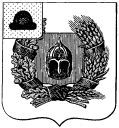 Администрация Александро-Невского городского поселения Александро-Невского муниципального районаРязанской областиРАСПОРЯЖЕНИЕот  28.09.2017 года                         р.п. Александро-Невский                                                №  29О проведении инвентаризации дворовых и общественных территорий в муниципальном образовании - Александро-Невское городское поселениеВ соответствии с Федеральным законом от 06.10.2003 г.  № 131-ФЗ «Об общих принципах организации местного самоуправления в Российской Федерации», Уставом муниципального образования – Александро-Невское городское поселение Александро-Невского муниципального района Рязанской области, в рамках реализации приоритетного проекта «Формирование комфортной городской среды» на 2018-2022 годы:1. Администрации Александро-Невского городского поселения  провести инвентаризацию дворовых и общественных территорий в муниципальном образовании - Александро-Невское городское поселение.2. Утвердить Положение о проведении инвентаризации дворовых и общественных территорий в муниципальном образовании – Александро-Невское городское поселение  в рамках реализации муниципальной программы  «Формирование современной  городской среды Александро-Невского городского поселения на 2018-2022 годы» согласно приложению № 1.3. Утвердить состав муниципальной комиссии по проведению инвентаризации дворовых и общественных территорий в муниципальном образовании - Александро-Невское городское поселение в рамках реализации муниципальной программы  «Формирование современной  городской среды Александро-Невского городского поселения на 2018-2022 годы» (далее Комиссия) согласно приложению № 2.4. Утвердить график проведения инвентаризации дворовых и общественных территорий в муниципальном образовании - Александро-Невское городское поселение согласно приложению № 3.5.  Разместить настоящее распоряжение на официальной сайте  администрации Александро-Невского городского поселения.6. Контроль исполнения настоящего распоряжения оставляю за собой.Врио главы администрации Александро-Невского городского поселения                                                                                   Е.В. Блохина                                          Приложение № 1к распоряжению  администрации Александро-Невского городского поселения                                                                от 28.09.2017  года  № 29Положение о проведении инвентаризации дворовых и общественных территорий в муниципальном образовании – Александро-Невское городское поселение  в рамках реализации муниципальной программы  «Формирование современной  городской среды Александро-Невского городского поселения на 2018-2022 годы»1.  Настоящее Положение устанавливает порядок проведения инвентаризации дворовых и общественных территорий в муниципальном образовании  - Александро-Невское городское поселение.2. Целью проведения инвентаризации дворовых и общественных территорий  является определение дворовых и общественных территорий, нуждающихся в благоустройстве, для включения в государственную программу  и муниципальные программы, направленные на реализацию мероприятий по благоустройству территорий муниципальных образований, на 2018 - 2022 годы, разработанные с учетом методических рекомендаций Министерства строительства и жилищно-коммунального хозяйства Российской Федерации (далее – государственная программа, муниципальная программа).3. Инвентаризация осуществляется по месту нахождения объектов инвентаризации путем натурального обследования территории и расположенных на ней элементов муниципальной инвентаризационной комиссией  (далее - Комиссия).Комиссия обеспечивает и несет ответственность за полноту и точность фактических данных об объектах инвентаризации, правильность и своевременность оформления материалов инвентаризации.Комиссия является коллегиальным органом, созданным при администрации Александро-Невского городского поселения для проведения инвентаризации дворовых и общественных территорий в муниципальном образовании  - Александро-Невское городское поселение в рамках реализации приоритетного проекта «Формирование комфортной городской среды»  на 2018-2022 годы».4. При проведении инвентаризации комиссия осуществляет:4.1. проверку наличия документов, подтверждающих права владельцев и пользователей объектов инвентаризации;4.2. осмотр объектов инвентаризации. Инвентаризация дворовой территории проводится в отношении МКД, расположенного на территории муниципального образования, при условии, что МКД не включен в Градостроительный план, государственные и (или) муниципальные программы, предусматривающие мероприятия по переселению и сносу МКД, за счет средств федерального, областного или местных бюджетов.При определении дворовой территории не допускается пересечение границ или объединение земельных участков МКД.При осмотре дворовой территории МКД могут присутствовать собственники помещений в МКД или их представители, лица, ответственные за управление и содержание общего имущества МКД с учетом выбранного способа управления МКД и иные лица по согласованию с председателем Комиссии. 5. По результатам инвентаризации дворовой территории составляется паспорт благоустройства дворовой территории.6. Инвентаризация общественной территории проводится в отношении общественной территории, расположенной на территории муниципального образования, в том числе являющейся объектом муниципального имущества муниципального образования.7. По результатам инвентаризации общественной территории составляется паспорт благоустройства общественной территории.8. Составление и регистрация паспортов благоустройства дворовой, общественной территории осуществляется секретарем Комиссии.Хранение паспортов благоустройства дворовой, общественной территории осуществляется секретарем Комиссии до 31 декабря 2023 года.9. Актуализация паспорта дворовой территории в период 2018-2022 годов:9.1. новый паспорт дворовой территории  разрабатывается  в  случае образования новой дворовой территории, разделения существующей дворовой территории на несколько дворовых территорий, объединения нескольких дворовых территорий, а также в случае отсутствия  утвержденного паспорта  на  дворовую территорию. Во всех остальных случаях проводится актуализация существующего паспорта;9.2. актуализация паспорта дворовой территории проводится в случае изменения данных о дворовой территории и расположенных на ней объектах и элементах, указанных в паспорте, составленном в 2017 году.                                          Приложение № 2к распоряжению  администрации Александро-Невского городского поселения                                                                от 28.09.2017  года  № 29Состав муниципальной комиссии по проведению инвентаризации дворовых и общественных территорий в муниципальном образовании Александро-Невское городское поселение в рамках реализации муниципальной программы  «Формирование современной  городской среды Александро-Невского городского поселения на 2018-2022 годы» (далее Комиссия)                                         Приложение № 3к распоряжению  администрации Александро-Невского городского поселения                                                                от 28.09.2017  года  № 29График проведения инвентаризации дворовых и общественных территорий           Александро-Невского городского поселенияБлохина Е.В.Врио главы администрации  Александро-Невского   городского поселения – председатель Комиссии;Сугакова Е.А.военный учетный работник администрации Александро-Невского городского поселения –  секретарь Комиссии.Члены комиссии:Ванина Н.А.заместитель главы муниципального района   по экономическому развитию и муниципальному хозяйству, (по согласованию);Фомашина И.В.документовед администрации Александро-Невского городского поселения;Коновалова Н.М.ведущий специалист администрации Александро-Невского городского поселения;Гаспарян К.Р.начальник сектора земельный и имущественных отношений отдела экономики и имущественных отношений администрации Александро-Невского муниципального района (по согласованию);Алехина Н.И.экономист   сектора земельный и имущественных отношений отдела экономики и имущественных отношений администрации Александро-Невского муниципального района (по согласованию);Журавлева Н.А.экономист отдела градостроительства и архитектуры администрации Александро-Невского муниципального района (по согласованию);Ванина Л.М.инженер отдела градостроительства и архитектуры администрации Александро-Невского муниципального района (по согласованию).№ п/пНаименование  дворовой и общественной территории (адрес МКД) р.п. Александро-НевскийКол-во МКДДата проведения инвентаризацииОтветственный член комиссииДворовая территорияул. Молодежная, д. 21, д. 22204.10.2017Блохина Е.В., Сугакова Е.А.ул. Молодежная, д. 24104.10.2017Блохина Е.В., Сугакова Е.А.ул. Кирюхина, д. 41105.10.2017Блохина Е.В., Сугакова Е.А.ул. Почтовая, д. 53106.10.2017Блохина Е.В., Сугакова Е.А.ул. Заводская, д. 19106.10.2017Блохина Е.В., Сугакова Е.А.ул. Вокзальная, д.70,  д.72204.10.2017Ванина Н.А., Алехина Н.И.ул. Колхозная, д.6, д.8205.10.2017Ванина Н.А., Алехина Н.И.ул. Колхозная, д.10, д.12205.10.2017Ванина Н.А., Алехина Н.И.ул. Советская, д. 45105.10.2017Фомашина И.В., Журавлева Н.А.ул. Советская, д. 46, д. 48205.10.2017Фомашина И.В., Журавлева Н.А.ул. Советская, д. 50106.10.2017Фомашина И.В., Журавлева Н.А.ул. Советская, д. 52, д. 54204.10.2017Фомашина И.В., Журавлева Н.А.ул. Заводская, д.16104.10.2017Фомашина И.В., Журавлева Н.А.ул. Почтовая, д. 1, д. 2210.10.2017Гаспарян К.Р., Полунина Н.Н.ул. Почтовая, д. 3, д. 4210.10.2017Гаспарян К.Р., Полунина Н.Н.ул. Мира, д. 30110.10.2017Гаспарян К.Р., Полунина Н.Н.пер. Рабочий, д. 8, д. 10210.10.2017Гаспарян К.Р., Полунина Н.Н.ул. Солнечная, д.17, д. 18, д.19, д. 20, д.15505.10.2017Коновалова Н.М., Ванина Л.М.ул. Солнечная, д.5а105.10.2017Коновалова Н.М., Ванина Л.М.ул. Солнечная, д. 21, д. 21а, д. 23304.10.2017Коновалова Н.М., Ванина Л.М.ИТОГО35Общественные территории18.10.2017Сквер ул. Весенняя18.10.2017Гаспарян К.Р., Полунина Н.Н.Парк ул. Мира18.10.2017Ванина Н.А., Алехина Н.И.Сквер ул. Советская (центр)18.10.2017Ванина Н.А., Алехина Н.И.Набережная на Каширке18.10.2017Блохина Е.В., Сугакова Е.А.Сквер ул. Советская (у детской площадки)18.10.2017Фомашина И.В., Журавлева Н.А.Площадь у памятника Александру-Невскому18.10.2017Блохина Е.В., Сугакова Е.А.7.Сквер у памятника Ленину ул. Советская18.10.2017Фомашина И.В., Журавлева Н.А.